  CÂMARA MUNICIPAL DE ARARAQUARA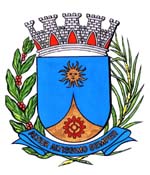 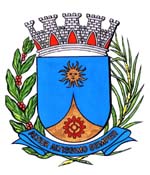 Dispõe sobre obrigatoriedade da inscrição nas placas de estacionamentos reservados para, gestantes, pessoas com criança de colo, idosos e deficientes citando o art. 181 XVIII do CTB. 	Art. 1º- Fica obrigatória a inscrição nas placas indicativas de estacionamento comercial reservado a Deficientes Gestantes e Idosos com os seguintes dizeres:"Art. 181 – inciso XVIIIValor: 53,20Pontuação: 3 Pontos".	Art. 2º- O descumprimento desta lei pelos estabelecimentos comerciais e instituições privadas de ensino do Município de Araraquara ensejará a aplicação de multa na ordem de 20 (vinte) Unidades Fiscais do Município (UFM).	Art. 3º- A multa prevista nesta lei somente será aplicada após 90 (noventa) dias à publicação desta lei.                                                     Art. 4º- Para efeito desta Lei, entende-se por: I – Gestante- Mulher durante todo o período gestacional. II – Pessoas com criança de colo – Qualquer cidadão com crianças de colo com até 1 (um) ano e 6 (seis) mesesIII- Idosos- Pessoas com idade igual ou superior a 60 (sessenta) anos (portando carteira de idoso).IV- Deficientes – pessoa que apresente ausência ou a disfunção de uma estrutura psíquica, fisiológica ou anatômica (portando carteira de deficiente).                                                   Art. 5º Esta Lei entra em vigor na data de sua publicação.Sala de sessões Plínio de Carvalho, 04 de outubro de 2016.ROBERVAL FRAIZVereadorJUSTIFICATIVAO projeto tem por objetivo garantir o direito de uso das vagas, a fim de facilitar o embarque e desembarque das gestantes ou pessoas com crianças de colo com até 1 (um) ano e 6 (seis) meses, idosos e deficientes assegurando vagas preferenciais em estacionamentos comerciais e instituições privadas de ensino de Araraquara.Como é de conhecimento as gestantes ou pessoas com crianças de colo e idosos já tem o direito adquirido em filas, em transportes públicos, entre outros, mas não têm o mesmo direito assegurado para reserva vagas em estabelecimentos comerciais privados e instituições de ensino.O descumprimento da lei, caso cometido por estabelecimentos comerciais privados e instituições de ensino do Município de Araraquara, ensejará multa de 20 Unidades Fiscais do Município (UFM), cerca de R$ 880,20 (oitocentos e oitenta reais e vinte centavos) na data do presente projeto. Por outro lado, caso o condutor de veículo descumprir a lei, será submetido às punições previstas no art. 181 inciso XVIII do CTB (Código de Transito Brasileiro). Assim, com a regulamentação deste projeto de lei as gestantes, pessoas com crianças de colo, idosos e deficientes serão equiparados, uma vez que se encontram em situação de vulnerabilidade, portanto, fazem jus ao direito uso de reserva de vagas em estacionamentos a eles garantidos. Sala de sessões Plínio de Carvalho, 04 de outubro de 2016.ROBERVAL FRAIZVereadorSUBSTITUTIVO AO PROJETO DE LEI Nº 112 / 16.